Блок 3 Вариант 3																	стр. 8 из 8Письменный рассказ по картинкам												Write a story based on the following set of pictures. The pictures are given in a chronological order. Write 170-200 words.Remember ! You must place your characters in time and space. The first two pictures show a past situation, the third – a present situation, and the fourth – a future situation.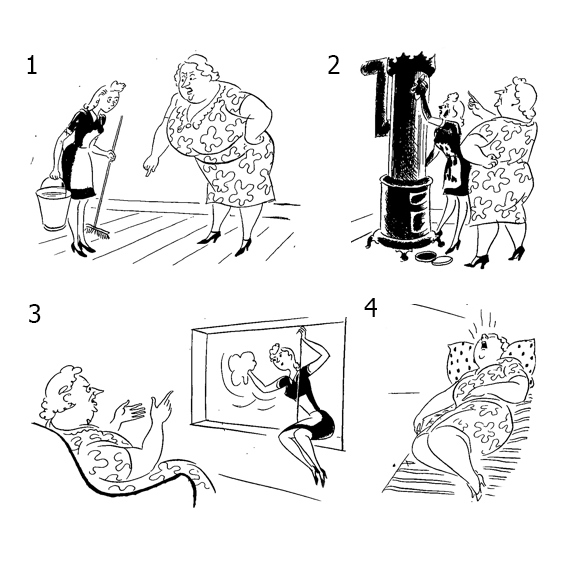 